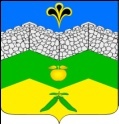   администрация адагумского сельского поселения крымского района                              ПОСТАНОВЛЕНИЕ от 01.08.2014г 	             №  78                                                          хутор  Адагум            О формировании фондов капитального ремонта многоквартирных домов на счете регионального оператора      	   В соответствии с частью 7 статьи 170 Жилищного кодекса  Российской Федерации, частью 4 статьи 12.1 Закона Краснодарского края от 1 июля 2013 года №2735- КЗ «Об организации проведения капитального ремонта общего имущества собственников помещений  в многоквартирных домах, расположенных на территории Краснодарского края» п о с т а н о в л я ю:           1.Установить, что фонды капитального ремонта многоквартирныхдомов, указанных в приложении к настоящему постановлению, собственники помещений в которых до 1 июля 2014 года не выбрали и (или) не реализовали способ формирования фонда капитального ремонта формируются на счете регионального оператора.           2.Ведущему специалисту администрации Адагумского сельского поселения, Грицюта А.В., до 01 августа  2014г. обеспечить, направление копии настоящего постановления некоммерческой организации «Краснодарский краевой фонд капитального ремонта многоквартирных домов», а также направление копии настоящего постановления выписки из настоящего постановления собственникам помещений в многоквартирных домах, указанных в приложении к настоящему постановлению.           3.  Ведущему  специалисту   администрации   Адагумского   сельского поселения, Грицюта А.В., обеспечить    размещение (опубликование) настоящего постановления в печатном средстве массовой информации и на официальном сайте администрации Адагумского сельского поселения  в информационной сети «Интернет».      4. Контроль за выполнением настоящего постановления возложить на ведущего специалиста администрации Адагумского сельского поселения Грицюта А.В.  5. Настоящее     постановление     вступает   в    силу   на   следующий день после его официального опубликования. Исполняющий обязанности главы Адагумского сельского поселения  Крымского района                                                                      А.В.Грицюта                                                                                                                   Приложение                                                                                                  к постановлению администрацииАдагумского сельского поселения                                                                                                         от  01.08.2014г  № 78СПИСОК многоквартирных жилых домов, собственники помещений в которых до 1 июля 2014 года не выбрали и (или) не реализовали способ формирования фонда капитального ремонтаИсполняющий обязанности главы Адагумского сельского поселения  Крымского района                                                                      А.В.Грицюта№п/пАдрес многоквартирного домаЭтажность Количество квартир1.Краснодарский край, Крымский район, Адагумское сельское поселение, п.Нефтепромысловый,ул.Центральная, 22162.Краснодарский край, Крымский район, Адагумское сельское поселение, п.Нефтепромысловый,ул.Молодежная, 1283.Краснодарский край, Крымский район, Адагумское сельское поселение, п.Нефтепромысловый,ул.Молодежная, 3284.Краснодарский край, Крымский район, Адагумское сельское поселение, х.Непиль,ул.Кубанская, 16 -а2165.Краснодарский край, Крымский район, Адагумское сельское поселение, х.Непиль,ул. Садовая, 20220